ALLEGATO 1RICHIESTA PIANO DIDATTICO PERSONALIZZATOPER MOBILITA’ STUDENTESCAVista la richiesta di mobilità studentesca presentata dal: Genitore/Tutore      Agenzia/Ente intermediario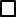 per lo studente (nome e cognome) _________________________________per l’anno scolastico _________________IL GENITORE/TUTORE/AGENZIA INTERMEDIARIADICHIARA PER CONTO DELLO/A STUDENTE/SSALa scelta della seguente classe e indirizzo di studi: _________________________________Di avvalere lo studente/ssa delle seguenti materie di studio:ItalianoLingua e lettere classicheIngleseTedescoArteStoriaGeografia in lingua ingleseFilosofiaMatematicaFisicaScienze naturaliDiritto ed Economia Scienze motorie e sportive Religione Cattolica Di richiedere l’esonero dello studente da tutte le discipline scolastiche non precedentemente individuate;Di voler ottenere dalla presente esperienza scolastica, i seguenti obbiettivi scolastici minimi:________________________________________________________________________________________________________________________________________________________________________________________________________________________________________________________________________________________________________Di richiedere all’Istituto Scolastico di destinazione:Di autorizzare lo/a studente/ssa a partecipare aiDi dispensare lo/a studente/ssa daiseguenti interventi didattici volti all’accertamento delle competenze acquisite in ogni disciplina sopra autorizzata: Interrogazioni oraliProve di verifica scritteProve di verifica oraliProve di verifica praticheDi necessitare che il Consiglio di Classe della Scuola ospitante, al termine del periodo di mobilità studentesca, produca la seguente tipologia di materiale didattico che accerti e certifichi le conoscenze didattiche acquisite nelle discipline svolte:Regolare pagella scolastica con espressa votazione in formato numerico (secondo         normativa italiana vigente), attribuita allo/a studente/ssa in ogni disciplina (scelta disponibile solo per percorsi di mobilità estera dalla durata minima di 6 mesi)Certificazione delle competenze acquisite dallo/a studente/ssa durante tutto il periodo di studio presso la Scuola ospitante e relativa relazione finale del Consiglio di Classe sull’andamento didattico/comportamentale tenutoDi necessitare ulteriormente di (eventuali ulteriori richieste): ___________________________________________________________________________________________________________________________________________________________________________________________________________________________________________________________________________________________________________________________________L’accoglimento totale o parziale delle istanze presentate, sono subordinate all’approvazione da parte del Consiglio di Classe competente.FIRMAStudente                                                          __________________________Genitore/Tutore legale/Agenzia delegata       ___________________________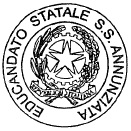 IL DIRIGENTE SCOLASTICOM ario Di Carlo                                                    Documento firmato digitalmente ai sensi del c.d.                                                                                              Codice dell’Amministrazione Digitale e normativa connessa